СОФИЙСКИ УНИВЕРСИТЕТ „СВ. КЛИМЕНТ ОХРИДСКИ“Факултет по науки за образованието и изкустватаКатедра Предучилищна и медийна педагогикаДокторска програма по Предучилищна педагогика-----------------------------------------------------------------------------------------АВТОРЕФЕРАТ„Мениджмънт на образователните институции в Европейския съюз и критерии на развитие : Сравнителен макро-икономически анализ“ за присъждане на образователната и научната степен „доктор“  ...София, 2019Дисертацията е депозирана на английски език. - Обем: 175 страници (без титулната страница, благодарностите, библиографската справка и приложенията) - Литература: 123 източника   - Taблици: 35  - Графики: 19СЪДЪРЖАНИЕУвод	Глава 1. Теоретичен анализ на мениджмънта на образователните институции в Европейския съюз и критерии на развитие	Сравнение на образователните системи на страните-членки на Европейския съюз: посоки на развитие, ценности, сходства и различия (представени по азбучен ред, съгласно английската азбука)...................................................Австрия – мениджмънт на образователните институции и критерии на развитие...Белгия – мениджмънт на образователните институции и критерии на развитие...България – мениджмънт на образователните институции и критерии на развитие...Хърватска – мениджмънт на образователните институции и критерии на развитие.....Кипър – мениджмънт на образователните институции и критерии на развитие.....Чехия – мениджмънт на образователните институции и критерии на развитие........Дания – мениджмънт на образователните институции и критерии на развитие...Естония – мениджмънт на образователните институции и критерии на развитие....Финландия – мениджмънт на образователните институции и критерии на развитие....Франция – мениджмънт на образователните институции и критерии на развитие....Германия – мениджмънт на образователните институции и критерии на развитие...Гърция – мениджмънт на образователните институции и критерии на развитие....Унгария – мениджмънт на образователните институции и критерии на развитие...Ирландия – мениджмънт на образователните институции и критерии на развитие....Италия – мениджмънт на образователните институции и критерии на развитие.....Латвия – мениджмънт на образователните институции и критерии на развитие....Литва – мениджмънт на образователните институции и критерии на развитие...Люксембург – мениджмънт на образователните институции и критерии на развитие..Малта – мениджмънт на образователните институции и критерии на развитие......Нидерландия – мениджмънт на образователните институции и критерии на развитие...Полша – мениджмънт на образователните институции и критерии на развитие....Португалия – мениджмънт на образователните институции и критерии на развитие....Румъния – мениджмънт на образователните институции и критерии на развитие...Словакия – мениджмънт на образователните институции и критерии на развитие...Словения – мениджмънт на образователните институции и критерии на развитие...Испания – мениджмънт на образователните институции и критерии на развитие....Швеция – мениджмънт на образователните институции и критерии на развитие...Великобритания – мениджмънт на образователните институции и критерии на развитие	Теоретични изследователски анализи, обобщения и заключение на сравнението на образователните системи на страните-членки на Европейския съюз и критериите на развитие.1.2.1. Брутен вътрешен продукт на всяка страна-членка на ЕС: съпоставка и анализ.	1.2.2.  Правителствени разходи за образование на всяка страна-членка на ЕС: съпоставка и анализ	1.2.3. Резултати от PISA на всяка страна-членка: съпоставка и анализ	Глава 2. Организация на изследването 2.1. Цел и задачи на изследването	2.2. Хипотеза на изследването	2.3. Методология, методи на изследване и методи за статистически анализ	2.4. Изследователска извадка – участници в изследването	Глава 3. Анализ на резултатите3.1.Анализ на демографските данни	3.2. Анализ на данните - мениджмънт на образователните институции и критерии на развитие..Изводи и заключение	Приноси	Публикации	Литература	Увод	Винаги е предизвикателство да се управляват човешките ресурси. Според доклада на Eurydice, изготвен от Baïdak et al. (2014), анализът на критериите, използвани от отговорните органи за разпределяне на училищните ресурси, макар и ограничен, все още дава някои интересни констатации. В много страни  често образователните власти на високо и средно ниво използват променливи, основани на входящите данни, за определяне на равнището на ресурсите, които трябва да бъдат разпределени за персонала. Тази категория ресурси представлява най-голям дял от общите разходи за образование в Европа. В някои страни образователните власти използват ограничен брой променливи, свързани с броя на съществуващите служители или ученици, обикновено категоризирани по ниво на образование или учебна година. Въпреки това в повечето страни финансиращите органи отчитат по-широк спектър от променливи, основани на входящите данни, които позволяват по-задълбочена оценка на нуждите на училището. Тези променливи се отнасят до критерии като социално-икономически, езиков или етнически произход на учениците, всякакви специални нужди, които могат да имат, както и географски и демографски различия между училищата.В контекста на висшето образование през последните години се препоръчва финансиране, основано на резултатите. Този вид препоръки не са издадени в контекста на финансирането на училищата. Независимо от това, в две държави (Нидерландия и Англия в Обединеното кралство) се използват критерии, основани на изпълнението, използвани от централните органи при определянето на нивото на субсидиите, покриващи персонал и оперативни ресурси. И в двата случая тези критерии са предназначени да намалят преждевременното напускане на училище. Съществуват два вида финансиране, основано на резултатите: финансиране, което стимулира добри резултати, или финансиране, което санкционира лошите резултати. Ако се използва финансиране, базирано на резултатите, може да има нежелани странични ефекти. Например, ако училищата са наградени за добри резултати, това може да доведе до подобряване на вече добрите училища, докато училищата с по-слаби резултати може да се окажат по-трудни за подобряване. Следователно, видът на критериите за производство трябва да бъде внимателно обмислен, за да се въведе финансиране, основано на резултатите. При избора на входни и изходни показатели, един от начините за измерване на ефективността ще бъде да се измери напредъкът на училището чрез изследване на развитието на резултатите между години, по-скоро сравнение с абсолютните резултати между училищата, тъй като работата на училищата в различни области често варира значително (Baïdak et al. 2014).Глава 1. Теоретичен анализ на мениджмънта на образователните институции в Европейския съюз и критерии на развитиеТази глава представя нашите теоретични изследвания, които са част от изследването. Нашата теза се състои както от теоретични, така и от експериментални изследвания и практически нямаме само теоретични констатации, но всички те са, чрез тезата, експериментални. В тази теза (параграф 1.1.) правим преглед на литературата на образователната система на ЕС - както по държави, така и по принцип. Образователните ценности, насоки, прилики и различия между държавите-членки и ЕС. В параграф 1.2. сравняваме брутния вътрешен продукт (БВП) на държавите-членки и извличаме от тази информация процента, който планират за обучение през първата година от нашето изследване - 2017 г. Втората година от нашето изследване е представена в глави 2 и 3, където провеждаме международен въпросник.Според източника „Живот в ЕС” (2018 г.) всяка страна от ЕС е уникална. Това означава, че БВП и ръстът на населението - например - са много различни в различните страни. Всяка страна има свой собствен подход към ключови области на политиката като образованието. ЕС обхваща над 4 милиона km² и има 508 милиона жители - третото по големина население в света след Китай и Индия. По площ Франция е най-голямата страна в ЕС, а Малта е най-малката. Населението на Европа се увеличава чрез комбинация от естествен растеж (всяка година се раждат повече хора, отколкото умират) и нетна миграция (повече хора се заселват в ЕС, отколкото го напускат). В същото време населението на Европа застарява, като се увеличава продължителността на живота и се раждат по-малко деца. Стандартът на живот може да бъде сравнен чрез измерване на цената на редица стоки и услуги във всяка страна по отношение на дохода, като се използва обща условна валута, наречена стандарт за покупателна способност (PPS). Сравняването на БВП на глава от населението в СПС осигурява общ преглед на жизнения стандарт в ЕС.Сравнение на образователните системи на страните-членки на Европейския съюз: посоки на развитие, ценности, сходства и различия (представени по азбучен ред, съгласно английската азбука)В следващите параграфи анализираме всяка от страните-членки на ЕС по отношение на тяхната концепция за управление на образователните институции, както и обсъждаме критиката за развитието, която те прилагат на национално ниво в практиката.Текстът включва и информация за БВП на всяка държава-членка за 2017 г. - според нашата изследователска концепция.Представяме всяка държава-членка според първоначалната й буква - изброяваме ги по азбучен ред (от английската азбука).Последният параграф в тази първа глава обобщава и сравнява нашите констатации, представени по-горе.Австрия – мениджмънт на образователните институции и критерии на развитие  Започваме анализа си с Австрия. Тя се присъедини към ЕС през 1995 г. В страната има основно, средно, средно, професионално и тетриарно образование. Според източника „Образователна система в Австрия” (2018 г.) има следните подробности за тези видове образование:Начално образованиеПървите 9 години образование в Австрия са безплатни в цялата мрежа от съвместни училища, управлявани от федералното министерство на образованието. Това започва с 4 години основно образование в volksschule или народни училища.Средно образованиеСлед това те преминават към избор на общи или академични средни училища в продължение на 4 години в зависимост от тяхното предаване. В началото на всяка учебна година те могат да поискат да преминат между тези избори. След този период на средно образование тези, които обмислят възможности за висше образование, преминават в средно училище. Тук те завършват академично образование, предназначено да се присъедини безпроблемно към университета.Професионално образованиеПо-практично мислещите талантливи ученици могат да отидат във висше професионално училище. Тук те се подготвят за една от многото различни професии, въпреки че могат да следват и този път до университета.Висше образованиеВ образователната система в Австрия се заплащат някои такси за висше образование, въпреки че стипендиите също са доста широко достъпни. Има 12 австрийски университета, както и голямо разнообразие от технически колежи. Образователната система се развива от средновековни монашески училища. Най-старата висша институция, която все още функционира, е Виенският университет, основан през 1365 г. Той се радва на чудесна репутация и в миналото там са завършили известни учени и общественици като Зигмунд Фройд, Курт Адлер и папа Пий III. (Education System in Austria 2018).Белгия – мениджмънт на образователните институции и критерии на развитие Белгия се присъединява към ЕС през 1958 г. Нейната образователна система и нейното управление са интересни поради хетерогенността на населението, живеещо там.Според „Образователна система в Белгия” (2017) в белгийското начално образование има три различни вида училища в Белгия, а именно общински училища, субсидирани държавни училища и субсидирани безплатни училища, които обикновено са свързани с католическата църква. Частното домашно образование също е разрешено. Образованието е задължително между 6-годишна възраст и 18-годишна възраст. След почти период на предучилищно образование децата влизат в начално училище за период от 6 години. Има учебни програми, основани на четене, писане и основна математика, които също насърчават интереса към по-широк кръг от теми.Средно образованиеСредното образование се развива в три фази. Първият създава солидна обща основа, а второто и третото – по-специфични. Обхванати са 4 различни вида на училищата, а именно средни училища, средни технически училища, професионални средни училища и средни училища за изкуство. Освен това учениците с увреждания могат да следват по специални учебни програми.Професионално образованиеВ фламандско-говорящата Белгия продължаващото професионално образование и обучение осигурява добро разпространение на възможностите за по-нататъшно и второ шанс образование за възрастни. Политиката е динамична и съответно системата се реформира непрекъснато.Висше образованиеВсеки, който притежава диплома за средно образование, може да се запише в някой от университите, въпреки че по принцип се изискват допълнителни изпити от факултети по гражданско инженерство, архитектура, медицински и стоматологични науки, наука и изобразително изкуство. България – мениджмънт на образователните институции и критерии на развитие България се присъединява към Съюза през 2007 г. Начално образованиеВ България образованието е задължително между 7 и 16 години и е безплатно в държавните училища. Министерството на образованието е предписало развиваща се академична програма, състояща се от български език (език и литература), чужди езици, информационни технологии, математика, естествени науки, социални науки и гражданска наука, физическо възпитание и спорт. Децата трябва да посещават едногодишна предучилищна програма, преди да започнат 4-годишно начално училище.Средно образованиеОкончателните 4 години от началното образование се провеждат в гимназията, където трябва да се получи удостоверение за основно образование, преди да се продължи в някое българско училище.Съществуват две алтернативи за средно образование, а именно средни училища и професионални училища. Учениците трябва да се обучават в тях най-малко до 16-годишна възраст. След завършване на първото, те трябва да положат изпити по български език, а друг предмет по свой избор.Професионално образованиеПрофесионалното обучение извън училищната система страда от висока степен на централизация, но в момента се реформира. Основните пречки включват липсата на интегрирана рамка и капацитета на институционализираната система.Висше образованиеБългарските висши учебни заведения включват специализирани висши училища, колежи и университети. В университетите програмите за завършване на висше образование са най-малко 4 години и могат да бъдат допълнени от магистърски и докторски степени. Най-старият университет е основан през 1888 г. и е известен  като Софийския университет "Св. Климент Охридски" (Educational system in Bulgaria 2017).Хърватска – мениджмънт на образователните институции и критерии на развитие Хърватия се присъединява към ЕС през 2013 г. Неговото управление на образователната система е представено по-долу.Начално образованиеОбразованието в Хърватия е конституционно право, по отношение на което основното образование е свободно и всички останали са достъпни за всички. Началното образование продължава 8 години, от които първите 4 се характеризират с унитарни класни учители. След това учебната програма се разширява и включва учители-предметници и допълнителни научни дисциплини.Средно образованиеВ Хърватия има два основни типа средни училища, а именно гимназии и професионални училища. Бившите училища предлагат 4 отделни четиригодишни направления, а именно математика / информатика / наука, езици, класика и общо образование.Професионално образованиеХърватското правителство въвежда програма за привеждане на професионалното обучение в съответствие с модела на Европейския съюз, който включва професионални стандарти и изброени квалификации. Напредък се постига и при взаимното признаване на образование. Това позволява на младите хора свободно да развиват кариерата си в по-широкия европейски контекст, който може да бъде полезен само за националното развитие.Висше образованиеСъществуват два основни вида висши учебни заведения, а именно университети и политехнически училища. На университетско ниво отделните факултети образуват отделни колежи със собствени административни структури и могат да бъдат разположени дори в различни градове. Загребският университет е създаден като йезуитска академия през 1669 г. Факултетите му включват науки, инженерство, биомедицински науки, биотехнологии, социални науки, хуманитарни науки и изкуства. (Educational system in Croatia 2017).Кипър – мениджмънт на образователните институции и критерии на развитие Островната страна на Кипър се присъединява към държавите-членки на ЕС през 2004 г. Ще представим образованието в Кипър в два аспекта: общо и специално образование.Кипър има силно развита система за начално и средно образование, предлагаща обществено и частно образование. Високото качество на обучението може да се отдаде отчасти на факта, че близо 7% от БВП се изразходват за образование, което прави Кипър една от трите държави с най-голям % от БВП, инвестиран в образование, заедно с Дания и Швеция. Държавните училища се разглеждат като равностойни по качество на образованието на институциите от частния сектор. Въпреки това, стойността на държавната диплома за средно образование е ограничена от факта, че получените оценки представляват само около 25% от крайната оценка за всяка тема, като останалите 75% са определени от учителя по време на семестъра, при не много прозрачен начин. Кипърските университети (като университетите в Гърция) пренебрегват оценките на гимназиите почти изцяло за целите на приемането. Докато дипломата за средно образование е задължителна за прием в университет, то самият прием се решава почти изцяло въз основа на оценките на университетските приемни изпити, които всички университетски кандидати трябва да вземат. Повечето кипърци получават висше образование в гръцки, български, британски, турски, други европейски и северноамерикански университети. Трябва да се отбележи, че 47% от населението на възраст между 25 и 34 години имат висше образование, което е най-високото равнище в ЕС (Cyprus 2018).Чехия – мениджмънт на образователните институции и критерии на развитие Чехия се присъединява към ЕС през 2004 г. Образованието в Чешката република е задължително от 6-годишна възраст до 15-годишна възраст, като първата фаза от това се провежда в началното училище. Учебната програма е обща академична. В края на периода се присъжда сертификат за завършване на начално училище. Втората и последна фаза на основното училищно образование се провежда в общообразователната гимназия или гимназията, която отнема още 4 години, след което продължава общата учебна програма. При завършване се издава сертификат (Образователната система в Чехия 2017).Дания – мениджмънт на образователните институции и критерии на развитие Дания се присъединява към държавите-членки на ЕС още през 1973 г. Начално образованиеОбразованието в Дания е задължително за деца на възраст под 16 години и се провежда в държавни училища или частни училища. Около 82% от младите датчани продължават да учат и след това. Основното образование се провежда в същата институция през целия задължителен период, в края на който се провежда изпитен изпит  (“Образователната система в Дания”, 2017).Средно образованиеВ средното училище има две възможности. Тригодишната гимназиална програма подготвя младите хора за висше образование, а професионалното образование ги подготвя за конкретни работни места. В последния случай времето им е разделено между посещаване на училище и заетост в съотношение приблизително 30:70.Професионално образованиеПрофесионалното обучение за възрастни в Дания под контрола на правителството има 3 цели. Те са за актуализиране на индивидуалните компетенции, за коригиране на структурните недостатъци и за кариерно развитие. Почти ¾ от един милион възрастни датчани се възползват от тези възможности всяка година.Висше образованиеНа ниво университетско висше образование 2-годишните курсове се предлагат в търговски и технически области, които се основават на професионално обучение. Университетските проучвания обхващат 4 нива, а именно бакалаври, магистри, докторанти и докторанти. Представеният тук Копенхагенски университет е създаден през 1479 г. Средно около 40 000 студенти, до 60% са млади жени. Той е класиран на 47-то място в света (Educational system in Denmark 2017).Естония – мениджмънт на образователните институции и критерии на развитие Естония се присъединява към страните-членки на ЕС през 2004 г. Мари Кангур (2018) заявява, че през 2018 г. Естонската република празнува 100-годишнината си и всеки може да покаже инициатива и да създаде нещо като подарък за Естония и нейните хора. Тъй като децата и подрастващите са една от основните фокус групи, организационният комитет на Естония се надява, че проектите, насочени към учениците, ще направят училищната среда и атмосферата по-приятелски и по-щастливи - така че училищната радост на естонските ученици да бъде толкова висока, колкото резултатите в теста за знания. Поддържането на децата и юношите поне малко далеч от екраните и да ги накара да забравят възможния стрес в училище изглежда е ключов фактор за много хора, които искат да дадат подарък за Естония. Една от инициативите е проект, наречен „100 дъба на Естония“. Във всяка област има поне едно училище, което вече расте малки дъбове, които ще засадят в местните паркове през 2018 година.Естонското образование датира от 14-ти век, когато са основани монашески и катедрални училища. Днес образователната система е разделена на 4 йерархични фази, включително предучилищно, основно, средно и висше образование, с възможност за академично или професионално обучение в рамките на системата. Основното образование отнема 9 години от 7 до 16-годишна възраст. В края на това обучение се получава сертификат за успешно завършване на курса на обучение - Põhikool löputunnistus (“Образователната система в Естония”, 2017).Финландия – мениджмънт на образователните институции и критерии на развитие Финландия се присъединява към ЕС през 1995 г. Според „Образование във Финландия“ (2017), настоящата образователна система във Финландия се състои от дневни програми (за бебета и малки деца) и едногодишна „предучилищна“ (или детска градина за шест). -годишни деца); деветгодишно задължително основно общообразователно училище (започващо на седемгодишна възраст и завършващо на 16-годишна възраст); след задължително средно общо академично и професионално образование; висше образование (Университет и Университет по приложни науки); и образование за възрастни (през целия живот). Финландската стратегия за постигане на равенство и върхови постижения в образованието се основава на изграждането на публично финансирана цялостна училищна система без подбор, проследяване или предаване на ученици по време на общото им основно образование. Част от стратегията е да се разпространи училищната мрежа, така че учениците да имат училище в близост до домовете си, когато това е възможно или, ако това не е възможно, напр. в селските райони, за да се осигури безплатен транспорт до по-широко разпръснати училища. Включването на специално образование в класната стая и усилията за обучение за минимизиране на ниските постижения също са типични за скандинавските образователни системи.Франция – мениджмънт на образователните институции и критерии на развитие Франция се присъединява към членовете на ЕС през 1958 г. Според „Образование във Франция“ (2017), обикновено се приема, че френската образователна система е една от най-добрите в света. Днес, макар че такова смело цялостно утвърждаване трябва да бъде подложено на съмнение, все още е вярно да се каже, че френската образователна система е една от по-успешните в света и че в някои области тя остава световен лидер. Образованието във Франция е задължително от 6 до 16 години, но по-голямата част от децата започват училище често на възраст само две години, а над 50% от 18-21 годишните във Франция все още са в редовно обучение, или пък след провеждане на курс за професионално обучение. Около 64% ​​от всички ученици във Франция завършват средното си образование и полагат изпитите за завършено средно образование, известни като baccalauréat или baccalauréat professionnel. Германия – мениджмънт на образователните институции и критерии на развитие Германия е част от ЕС от 1958 г. Според Мартина Шюттлер-Ханспер (2018 г.), за разлика от други страни с задължително образование, родителите в Германия нямат право да учат децата си у дома. Тук посещаването на училище е задължително и това е оправдано от задължението на държавата да образова. Децата обикновено започват училище на шестгодишна възраст и посещават часове поне девет години. Децата за първи път посещават начално училище в продължение на четири години. В четвъртата си година се взема решение как да продължат образованието си. Системата на средното образование е разделена на:• Hauptschule • Realschule • гимназия • Gesamtschule - общообразователно училище, съчетаващо всички видове образование.Hauptschule завършва след 9-ти клас със сертификат Hauptschulabschluss, Realschule след 10-ти клас с удостоверение Realschulabschluss. След това младите хора могат или да започнат някаква форма на професионално обучение, или да продължат образованието си. Гимназията завършва след 12-ти или 13-ти клас със сертификат Abitur, право на обучение в университет. Обществено управляваните училища с високо образование са безплатни в Германия и се финансират от данъци. Около девет процента от учениците се обучават в частни училища, за което заплащат такси. Училищата в Германия не са централно организирани, но са отговорност на регионалните министерства на образованието и културата в 16-те провинции. Обхватът на предметите, учебните програми, сертификатите и преходите между типовете училища могат да се регулират по различен начин в различните провинции. Гърция – мениджмънт на образователните институции и критерии на развитие Гърция  влиза в Съюза през 1981 г. По мнението на Деспина-Александра Константинидес (2015), образованието в Гърция е задължително за всички деца на възраст между 6 и 15 години. Образователната система е разделена на ранно образование и грижа за децата-  до 6-годишна възраст; начално образование за ученици на възраст между 6 и 12 години; средно образование за ученици на възраст между 12 и 18 години, висше образование за тези, които желаят да посещават университетски курсове, и накрая, учене през целия живот, което обслужва възрастни студенти от всички възрасти.Ранно образование и грижиВ Гърция има детски центрове, които предоставят на децата до 5-годишна възраст предучилищно образование. Последният етап от предучилищното образование се провежда в детските градини, където младите ученици биват подготвяне точно преди да се запишат в началните / началните училища (Constantinides 2015).Начално образованиеНачалните училища посрещат деца на 6-годишна възраст. Някои от тези училища се наричат ​​„експериментални”, тъй като провеждат експериментални образователни практики и се ръководят от университетски факултети, специализирани в педагогиката и началното образование. Има и основни училища, които се грижат за ученици с физически или умствени увреждания или специални нужди. И в трите вида начални училища учениците усвояват основни умения по редица предмети, като езиково четене и писане, екологични изследвания, математика, английски език. Началните училища в Гърция работят между 8:00 и 13:00, докато повечето от тях предлагат допълнителни часове по физическо възпитание, изкуство и музика до 16:00 (Constantinides 2015).Унгария – мениджмънт на образователните институции и критерии на развитие Унгария се присъединява към ЕС през 2004 г. Според “Унгарската образователна система” (2009 г.) редовната система на държавно образование в Унгария се състои от общо (или основно) училище (általános iskola), общо средно училище (gimnázium), средното професионално училище (szakközépiskola) и професионалното училище (szakmunkásképző iskola). Има и някои специални краткосрочни професионални училища (speciális szakiskola), които са със двегодишен срок на обучение. Предучилищните програми се осигуряват в детските градини (наричани още детски градини), които са задължителни от 5-годишна възраст. Поради гъвкавата система за записване, децата се записват в общообразователни училища между 6 и 7 годишна възраст (The Hungarian education system 2009).Ирландия – мениджмънт на образователните институции и критерии на развитие Ирландия влиза в ЕС през 1973 г. Според Пол Тобин (2017) Ирландия има дълга и престижна традиция в образованието, датираща от средните векове, когато заема позицията на един от основните доставчици на образование в западния свят. Общата отговорност за образованието в Ирландия се носи от министъра на образованието, който е член на ирландското правителство и отговаря пред националния парламент. Учебната година продължава от септември до юни с празници на Коледа и Великден. За други университети и колежи академичната година продължава от октомври до юни, като обикновено се разделя на три термина.Начално образованиеЗаконната възраст за влизане в началното училище е шест години, въпреки че повечето деца започват от четири. Това първо ниво на образование обхваща период от осем години. Актуалната учебна програма в началните училища, която влиза в действие през 1971 г., е насочена по-скоро към детето, отколкото към предмета, и дава възможност за гъвкавост по отношение на графиците и методите на преподаване. Езикът на обучение, освен за малък брой специални училища, е английски. Основните предмети са английски, математика, социални и екологични изследвания, изкуства и занаяти, музика, физическо възпитание и религиозна инструкция. Няма официални изпити в края на цикъла на началното училище (Tobin 2017).Гимназиално нивоВ Ирландия има 800 училища от гимназиално ниво, 80 от които с интернати. Докато всички училища следват учебните програми и учебните програми, определени от Министерството на образованието, а изпитите се определят и маркират централно от Министерството, някои училища предлагат, освен това, подготовка за изпитите за Международен бакалавър и британските А. Съществуват три вида училища от второ ниво, които са диференцирани основно въз основа на администрация и източници на финансиране (Tobin 2017).Италия – мениджмънт на образователните институции и критерии на развитие Италия се присъединява към Съюза още през 1958 г. Според „Образование в Италия“ (2016), безплатното държавно образование е достъпно за деца от всички националности, които пребивават в Италия. Децата, които посещават италианската образователна система, могат да започнат със Scuola dell'Infanzia, известна още като Scuola Materna (детска градина), която не е задължителна от тригодишна възраст. Всяко дете има право на място.На шестгодишна възраст децата започват официалното си задължително образование със Скуола Примария, известна също като Scuola Elementare (Начално училище). За да се спази европейски стандарт за навършване на училищна възраст, детето е възможно да влезе в Scuola Primaria по всяко време след пет и половина години. В Scuola Primaria децата се учат да четат и пишат и изучават широк кръг от предмети, включително математика, география, италиански език, английски език и природни науки. Те също имат уроци по музика, компютърни изследвания и социални науки. Религиозното обучение е по избор. Scuola Primaria трае пет години. Учениците вече не полагат изпитен изпит в Скуола Примария. На единадесет години започват средното си образование (Education in Italy 2016).Латвия – мениджмънт на образователните институции и критерии на развитие Латвия се присъединява към ЕС през 2004 г. Според „Латвийската образователна система“ (2016), редовната учебна година (с изключение на изпитните сесии в 9 и 12 клас) продължава 36 седмици, от началото на септември до края на май. Минималният общ брой на 40-минутни уроци на седмица е 20 в първо, 29 в 5, 34 в 9 и 36 в 12 клас.Основното образование (pamatizglītība) започва на шест или седемгодишна възраст и продължава общо 9. Завършилите получават сертификат за основно образование (apliecība par pamatizglītību).Общо средно образование (vispārējā vidējā izglītība включва изучаване на най-малко 12 предмета, от които 5 (латвийски език и литература, математика, чужд език, история, физическо възпитание) са задължителни и не по-малко от седем са избираеми -  от физика, химия, биология, информатика и информационни технологии, икономическа география, основи на бизнеса, техническо чертане, визуални изкуства, домакинство, втори и трети чужд език, човек и природа и общество, музика, история на културата, история на религията или други предмети, предложени от училището и одобрени от Министерството на образованието и науката (Education system of Latvia 2016).Литва – мениджмънт на образователните институции и критерии на развитие От 2004 г. Литва е сред държавите-членки на ЕС. Според “Образователната система на Литва” (2016) и съгласно законите на Република Литва всяко дете има право на основно, основно / по-ниско и горно средно образование в Литва. Образованието в Литва е безплатно.Образователната система на Литва е развита през 16 век. През XVI в. В Литва се наблюдава растеж в началните и католическите училища. По-рано е нямало висши учебни заведения, така че студентите са се възползвали от обучението си в университетите в Западна Европа. През 1579 г. е създаден първият местен университет - Вилнюски университет. Това е най-старият университет в Източна Европа. Първото министерство на образованието, наричано още “Образователна комисия”, е създадено през 1773 г. Министерството отговаря за образователната система в Литва. Друг университет - университет Каунас е основан през 1922 г. През 1988 г. започва образователна реформа, като са създадени основните принципи на литовската образователна система. Създадени са много образователни институции - обществени и частни. Според конституцията от 1992 г. образованието в Литва е задължително за деца на възраст от 6/7 до 16 години и безплатно на всички образователни нива (Education System of Lithuania 2016).Люксембург – мениджмънт на образователните институции и критерии на развитие Люксембург е част от ЕС от 1958 г. Според "Образование в Люксембург" (2018), основното образование в Люксембург (enseignement fondamental) е концепция, съчетаваща предучилищни и начални училища, адаптирана през 2009 г. Възрастта за записване за всеки цикъл изглежда така:• Цикъл 1: деца на възраст от 3 до 5 години• Цикъл 2: възраст от 6 до 7 години• Цикъл 3: възраст от 8 до 9 години• Цикъл 4: от 10 до 11 годиниЦикъл 1 е образование в ранна детска възраст, което започва с незадължителна година и завършва с две задължителни предучилищни години. Тези предучилищни години се състоят предимно от работа върху социалните умения на детето и изучаване на люксембургския начин на общуване. Постепенно темите обхващат логика и математическо разсъждение, сензорно развитие, изучаване на здравето и телесните, културните и жизнените ценности. За да се запишете, трябва да отидете в образователния отдел на общината (Service de l'Enseignement) и да донесете удостоверения за семейно пребиваване, удостоверение за раждане на детето и необходимата попълнена регистрационна форма (дадена от отдела) (Education in Luxembourg 2018).Малта – мениджмънт на образователните институции и критерии на развитие Малта е част от ЕС от 2004 г. Според „Малта: Организация на образователната система и нейната структура“ (2018 г.) образованието в Малта е задължително за всички деца и младежи на възраст от пет до шестнадесет години. Това е определено в глава 327 от Законите на Малта - Закона за образованието - и последващите изменения. Задължителното образование обхваща шест години основно образование, последвано от пет години средно образование. Тя се предлага на пълно работно време и безплатно във всички държавни училища, но родителите могат да изберат да образоват децата си в църквата или в независими училища. Образованието в църковните училища също е безплатно, докато родителите на децата, посещаващи училища в независимия сектор, се ползват от редица мерки за облекчаване на данъците. Всички училища са задължени по закон да спазват принципите на Националната рамка за учебните програми и да спазват всички разпоредби, изброени в Закона за образованието. В края на задължителното образование студентите могат да продължат образованието и обучението си във висшите и след средните и висшите учебни заведения. През годините правителството насърчава грижите за деца в ранна детска възраст от раждането до 3-годишна възраст. Тази политика e приета с оглед на нарастващия брой работещи майки и насърчаването на развитието на образованието в ранна детска възраст. След ранното детско заведение, децата се преместват в детска градина, която се предоставя на деца на възраст от две години от девет месеца до пет години (Malta: Organisation of the Education System and of its Structure 2018).Нидерландия – мениджмънт на образователните институции и критерии на развитие Нидерландия е част от ЕС от 1958 г. По мнението на „Образование в Холандия“ (2016 г.) основното образование е предназначено за деца на възраст от 4 до 12 години и е задължително за деца от 5-годишна възраст. двуезични начални училища - повечето основни училища все още преподават на холандски, но има и няколко двуезични начални училища. В тези училища децата се обучават на английски език от 30% до 50% от денонощието, от 4-годишна възраст. Този вид образование в момента се проучва пилотто в 19 холандски начални училища.Средно образование- На 12-годишна възраст децата посещават един от следните видове средно образование:- подготвително професионално средно образование (vmbo) - 4 години- старши общообразователно средно образование (havo) - 5 години- университетско подготвително обучение (vwo) - 6 годиниДвуезични средни училищаВ тези училища поне 50% от предметите се преподават на английски език. Децата говорят английски по време на уроци по география или история, или по време на физическото възпитание. Училищата продължават да следват холандската учебна програма и децата трябва да вземат холандски изпити. Почти половината от учебните предмети все още се преподават на холандски (Education in the Netherlands 2016).Полша – мениджмънт на образователните институции и критерии на развитиеПолша се присъедини към страните-членки на ЕС още през 2004 г. Според информацията, предоставена в източника „Полската образователна система за кратък период 2017/18” (2018 г.), образователната реформа в Полша се прилага от началото на 2017 г. Основната цел е да предложи на учениците солидна основа за общо образование, необходимо за по-нататъшното личностно развитие и нуждите на съвременния пазар на труда. Основните елементи на реформата са следните:• промяна в училищната структура: въвеждане на дълго, 8-годишно основно училище, както и 4-годишно общо и 5-годишно техническо средно училище,• задължение за 6-годишните да посещават 1 година от предучилищното образование, за да придобият основни умения, преди да започнат училище на 7 г. (това образование, както е в случая с училищното образование, се финансира от общата субсидия от държавния бюджет), • безплатно предоставяне на учебници;• укрепване на средното образование - както общо, така и професионално - чрез разширяване на вторични програми до 1 година.Португалия – мениджмънт на образователните институции и критерии на развитие Португалия е част от държавите-членки на ЕС от 1986 г. насам. Според “Образователната система в Португалия” (2018 г.) Министерството на образованието (основно и средно образование) и Министерството на науката, технологиите и висшето образование (висше образование) са съвместно отговаря за цялостната португалска образователна система и се подкрепя от Министерството на труда и социалната солидарност за осигуряване на предучилищно образование. В Португалия, от предучилищно до висше образование, можете да изберете или държавно училище (обикновено безплатно) или частно училище. Частното училище може да е сертифицирано от Министерството на образованието (основно и средно образование), Министерството на науката, технологиите и висшето образование (за висше образование) или Министерството на труда и социалната солидарност.  Предучилищното образование за деца на възраст между три и пет години е все още незадължително. Предоставя се от детски градини, които се управляват от различни държавни организации, благотворителни институции, частни училища и кооперации, съюзи и други организации. Румъния – мениджмънт на образователните институции и критерии на развитие Румъния се присъединява към държавите-членки на ЕС през 2007 г. Според референтния източник „Румънската образователна система“ (2016), Румъния е разположена на кръстопътя на Централна и Югоизточна Европа, граничи с Черно море. Образованието в Румъния следва егалитарна система и е безплатно от такси за обучение. Образованието в Румъния се администрира и прилага от Министерството на образованието, науката, младежта и спорта. Общата правна рамка за организацията, регулирането и функционирането на образованието е установена в Конституцията чрез Закона за образованието 84/1995, преиздаден с някои изменения. Основните стълбове на румънската образователна система са:•Предучилищно образование• Задължително образование• Средно образование• Професионално образование• Висше образование• История на образованието в РумънияФондацията за висше образование в Румъния е създадена през 19 век. Най-големите румънски университети са създадени от принц Ал. Куца - университета в Яш в 1860 г. и Букурещкия университет през 1864 г. Словакия – мениджмънт на образователните институции и критерии на развитие Словакия е част от ЕС от 2004 г. насам. Според “Образователната система в Словакия” (2016 г.) образованието в Словакия започва в детските градини. Предучилищното образование започва на 3-годишна възраст, но не е задължително. Децата се учат да рисуват, рецитират, пеят, цветове, цифри, информация за природата, нещо, което ги заобикаля. На 5-годишна възраст, в последната година на детската градина изучават геометрични форми, месеци от годината, дни от седмицата и др. Учителите на детската градина на Словакия трябва да имат педагогическо образование или завършено средно педагогическо училище или университет.Началното образование започва на възраст от 6 деца. Началното училище е разделено на два етапа. Първият етап продължава четири години (1 - 4-та година на обучение). Вторият етап продължава пет години (5-та - 9-та година на обучение). След завършване на основното училище децата продължават обучението си в средното училище след полагане на изпита. Началното образование в Словакия продължава девет години и е задължително. Тя е разделена на два етапа за период от пет години. Децата започват да посещават основно училище на възраст от 6 до 15 години (Education system in Slovakia 2016).Словения – мениджмънт на образователните институции и критерии на развитиеСловения също се присъедини към ЕС през 2004 г. Според източника “Словения. Структура на образователната система (2017), в Словения има пет вида средни училища: двугодишни по-ниски професионални училища - чиракуване (3 години с непълно начално училище); 3-годишни професионални училища; 4-годишни технически и професионални училища (след успешно завършване студентите могат да влязат в професия или да продължат обучението си във висши професионални училища); 4-годишна техническа гимназия; и 4-годишни гимназии (средни училища, подготвителни училища за университет). Две общи средни училища (гимназия / гимназия) имат секции (по една) за програмата International Baccalaureate. В двете двуезични региони основното и средното образование за италианските и унгарските етнически малцинства се предлага на италиански и унгарски език (Slovenia. Structure of Educational System 2017).Испания – мениджмънт на образователните институции и критерии на развитие Испания влиза в Съюза през 1986 г. Според източника „Наръчник за образование в Испания” (2018 г.) стандартът на образованието в Испания се е подобрил значително през последните 25 години чрез увеличаване на разходите и образователните реформи. Последното проучване на ОИСР / PISA (2015) на образователните стандарти на 15-годишните в 70 страни и икономики показа, че представянето на Испания по математика, четене и наука е малко над средното за ОИСР. В момента Испания е на 30-о място от 70-те участници в проучването. Страната е отбелязала особено висока оценка по отношение на чувството за принадлежност на учениците в училище, като заема първо място от всички оценени страни. Понастоящем Министерството на образованието, културата и спорта (Ministerio de Educación, Cultura y Deporte или MECD) носи цялостна отговорност за образованието в Испания, но 17-те автономни области вземат повечето решения относно собствените си образователни системи. Религиозното образование в Испания се предлага в държавните училища, но не е задължително. Обикновено училищата се обучават съвместно, а където е възможно, децата със специални нужди се интегрират в общообразователните училища (A guide to education in Spain 2018).Швеция – мениджмънт на образователните институции и критерии на развитие Швеция се превърна в член на ЕС още през 1995 г. Според източника „Образование в Швеция” (2017), в Швеция съществуват следните характеристики на управлението на образователната система.В Швеция, förskola (предучилищна) се осигурява от общините за деца на възраст от една до пет години. Размерът на общинската субсидия за предучилищна възраст зависи от възрастта на детето и от това дали родителите работят, учат, са безработни или имат родителски отпуск за други деца. В Швеция в предучилищната възраст се подчертава значението на играта в развитието на детето, с учебна програма, която има за цел да гарантира индивидуалните нужди и интереси на децата. Образованието, основаващо се на пола, става все по-разпространено, като се стреми да предостави на децата с еднакви възможности в живота, независимо от пола. Шведското задължително образование се състои от четири етапа: förskoleklass („предучилищна година“), lågstadiet (1-3 години), mellanstadiet (4–6 години) и högstadiet (7–9 години). Деца на възраст между шест и тринадесет години също се предлагат извън училище преди и след часовете. Задължителното образование включва също sameskolor (саамски училища) за деца от местните народи на Сами (Education in Sweden 2017).Великобритания – мениджмънт на образователните институции и критерии на развитие Обединеното кралство е част от ЕС от 1973 г. насам. Според „Ръководството за образователната система на Обединеното кралство“ (2018) в тази страна има задължително образователно равнище.Задължително образованиеТози етап включва ученици в основното училище на възраст от 5 до 7 години. По принцип, по време на ключовия етап 1, децата се запознават с някои от най-основните познания по теми като английския език, математиката, историята, физическото възпитание, географията, историята и музиката. През първата година на този етап, структурата на учебната програма съдържа фоничния скрининг, кратка оценка на способността на децата да декодират и разбират звуците правилно. В края на този етап (както във всеки от тях), тези ученици ще се явят на изпит, чиято цел е да оценят развитието си на английски, математика и наука (Ръководство за образователната система на Великобритания 2018).Между 7 и 11 години учениците ще участват във втория етап на задължителното образование. Сега учебната програма има за цел да ги придвижи по-нататък, за да придобие малко повече знания по основни теми. В края на този етап те ще бъдат тествани по следните теми:• Четене на английски език• английска граматика, пунктуация и правопис• математика• природни науки (UK Education System Guide 2018).Теоретични изследователски анализи, обобщения и заключение на сравнението на образователните системи на страните-членки на Европейския съюз и критериите на развитиеВ този параграф представяме нашия изследователски анализ на БВП за всяка държава-членка на ЕС (виж параграф 1.2.1.), Последван от анализ за дела на БВП за всяка страна, предвиден за образование (вж. Параграф 1.2.2.). Анализираме това, за да установим дали страните с най-висок БВП имат образование сред своите приоритети, както и да се съсредоточат върху необходимостта от такава за всяка страна. Завършваме този анализ чрез обобщаване на резултатите от най-често срещания тест за академични постижения - PISA, който сравняваме между:1) първите три страни с най-висок БВП: Германия, Великобритания и Франция2) първите три страни с най-висок дял на държавните разходи за образование: Швеция (6,8%), Дания (6,5%) и Белгия (6,3%) (вж. Параграф 1.2.3.).Въз основа на резултатите от това изследване ние продължаваме с експерименталната си фаза на изследване, описана в глава 2. Свързахме се с мениджъри на образователни институции от:1) първата държава-членка на ЕС с най-висок БВП: Германия и Германия2) ръководители на образователни институции от първата държава-членка на ЕС с най-висок дял на държавните разходи за образование: Швеция с искане за участие в нашето международно проучване на въпросниците (вж. Глави 2 и 3).1.2.1. Брутен вътрешен продукт на всяка страна-членка на ЕС: съпоставка и анализПрез 2017 г. според Евростат (2018 г.) брутният вътрешен продукт (БВП) на Европейския съюз (ЕС) възлиза на 15 300 милиарда евро (млрд. Евро) по текущи цени. Повече от половината от тях са генерирани от три държави-членки: Германия, Обединеното кралство и Франция. С БВП на стойност близо 3 300 млрд. Евро миналата година, Германия затвърди позицията си на водеща икономика на ЕС, което представлява над една пета (21,3%) от БВП на ЕС. Въпреки че делът му от БВП на ЕС е намалял с 0.9 процентни пункта между 2016 и 2017 г., Обединеното кралство (15,2%) запазва второто си място, точно преди Франция (14,9%). Следват Италия (11,2%), Испания (7,6%) и Холандия (4,8%). В противоположния край на скалата единадесет държави-членки имат БВП по-малък от 1% от общия брой на ЕС. Те са: Малта, Кипър, Естония, Латвия, Литва, Словения, Хърватия, България, Люксембург, Словакия и Унгария. 19-те държави-членки, които формират еврозоната, имат комбиниран БВП от близо 11 200 млрд. Евро през 2017 г. Еврозоната е съставлявала 72,9% от БВП на ЕС. Германия (29,2%) и Франция (20,5%) заедно съставляват половината от БВП на еврозоната, докато Италия (15,4%) и Испания (10,4%) съставляват една четвърт (Евростат 2018).Според данните от нашите теоретични изследвания, представени в параграф 1.1. и всичките му алинеи, тук представяме обобщение на БВП за 2017 г. за всички държави-членки (вж. таблица 1).Таблица 1. Обобщение на информацията за БВП за 2017 г. във всички държави-членки на ЕС (представени по азбучен ред)Според Евростат данните са представени в Графика 1 по-долу.Графика 1. Разпределението на БВП на държавите-членки на ЕС има най-голям дял от своя БВП [първоначален източник на графика 1: https://ec.europa.eu/eurostat/web/products-eurostat-news/-/DDN-20180511-1?inheritRedirect=true]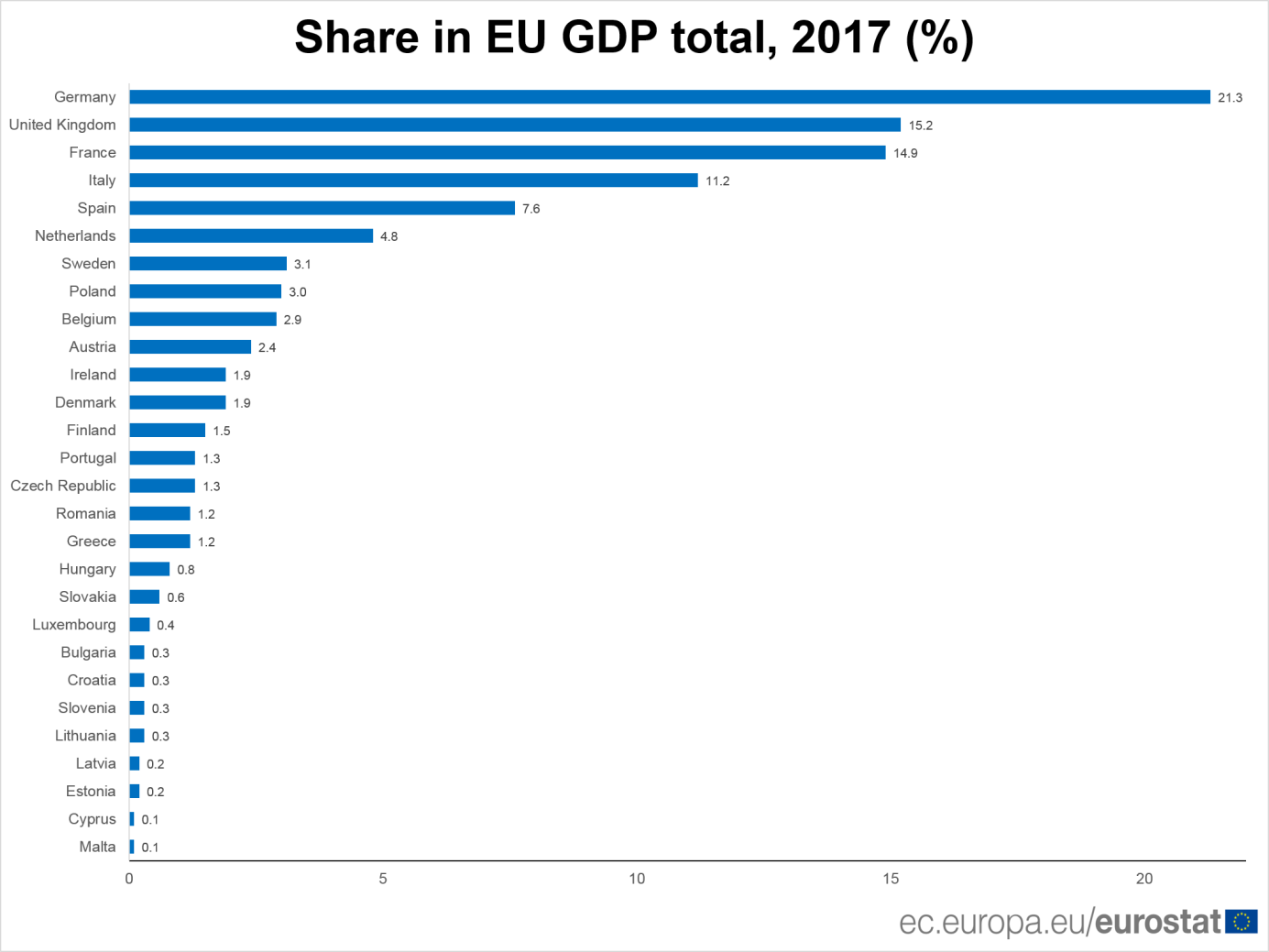 Според данните Германия е лидер по БВП за 2017 г., следвана от Обединеното кралство. На дъното е Малта и преди това е Кипър.След това според нашата изследователска стратегия сравняваме процента на БВП, който всяка страна осигурява за образование. Според Евростат данните са следните (виж графика 2).1.2.2.  Правителствени разходи за образование на всяка страна-членка на ЕС: съпоставка и анализКато част от нашето изследване трябва да се сравни дали има страни в ЕС, които имат висок БВП и в същото време делът му за образование също е висок. Въпреки това констатациите не показват подобна корелация (виж графика 2).Графика 2. Дял от БВП, който всяка държава-членка има за образование за 2017 г. [първоначален източник на данни по графика 2: https://ec.europa.eu/eurostat/statistics-explained/index.php/Government_expenditure_on_education]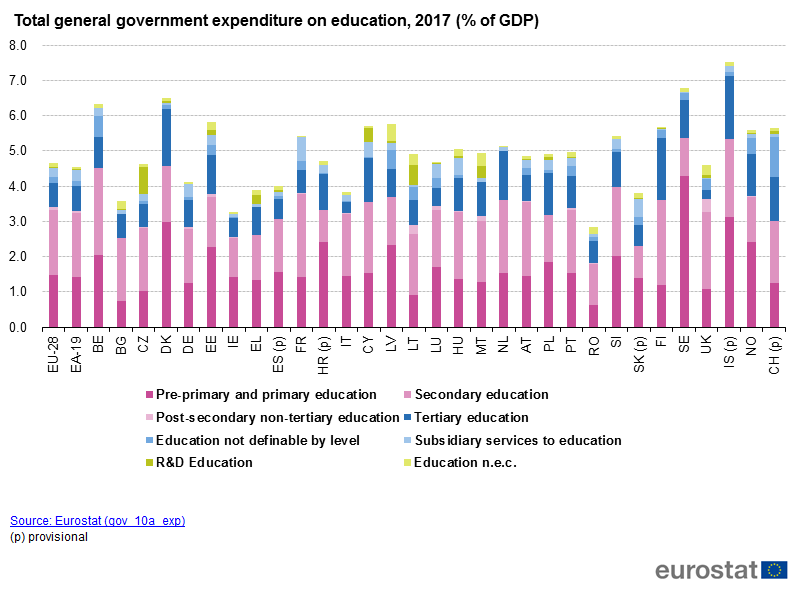 По данни от източника „Държавни разходи за образование” (2019 г.) разходите на сектор „Държавно управление“ в ЕС по образование възлизат на 715 млрд. Евро или 4.6% от БВП през 2017 г.В таблица 2 представяме БВП (номинален) за 2017 г. в сравнение с 2018 г. Таблица 2. БВП (номинален) на държавите-членки на ЕС (за 2017 г. и 2018 г.) [оригинален източник на данни:http://statisticstimes.com/economy/european-union-countries-by-gdp.php]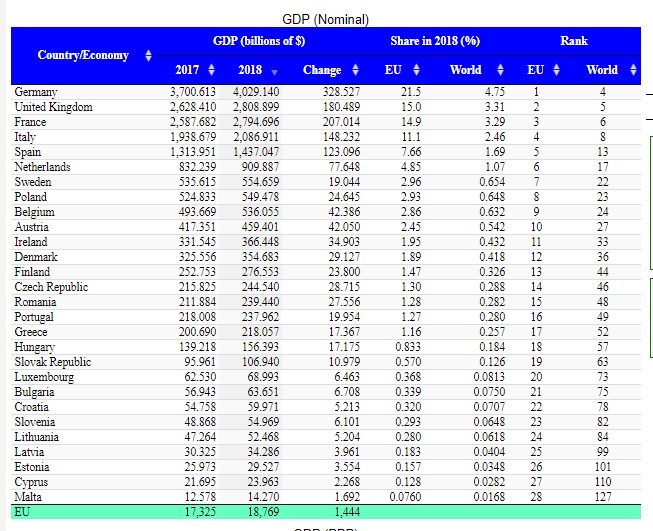 Разходи за „образование“ В класификацията COFOG 99, която се използва в националните сметки и по този начин в тази публикация, разходите за „образование“ се разделят на групи въз основа на класификацията ISCED 1997. Следните групи COFOG образуват образованието: „предучилищно и начално образование“, „средно образование“, „след-висше образование“, „висше образование“, „образование, което не може да се определи по ниво“, „помощни услуги към образование “, напр. разходи за предоставяне на училищни автобуси, „образование за НИРД“, т.е. научноизследователска и развойна дейност, свързана с образованието, която не всички научноизследователски и развойни дейности, предприети например в университети и „образование, некласифицирано другаде“ (вж. таблица 1).Таблица 3. Общи разходи на държавното управление за образование за 2017 г. (% от БВП) (оригинален източник на данни: https://ec.europa.eu/eurostat/statistics-explained/index.php/Government_expenditure_on_education#Expenditure_on_.27education.27)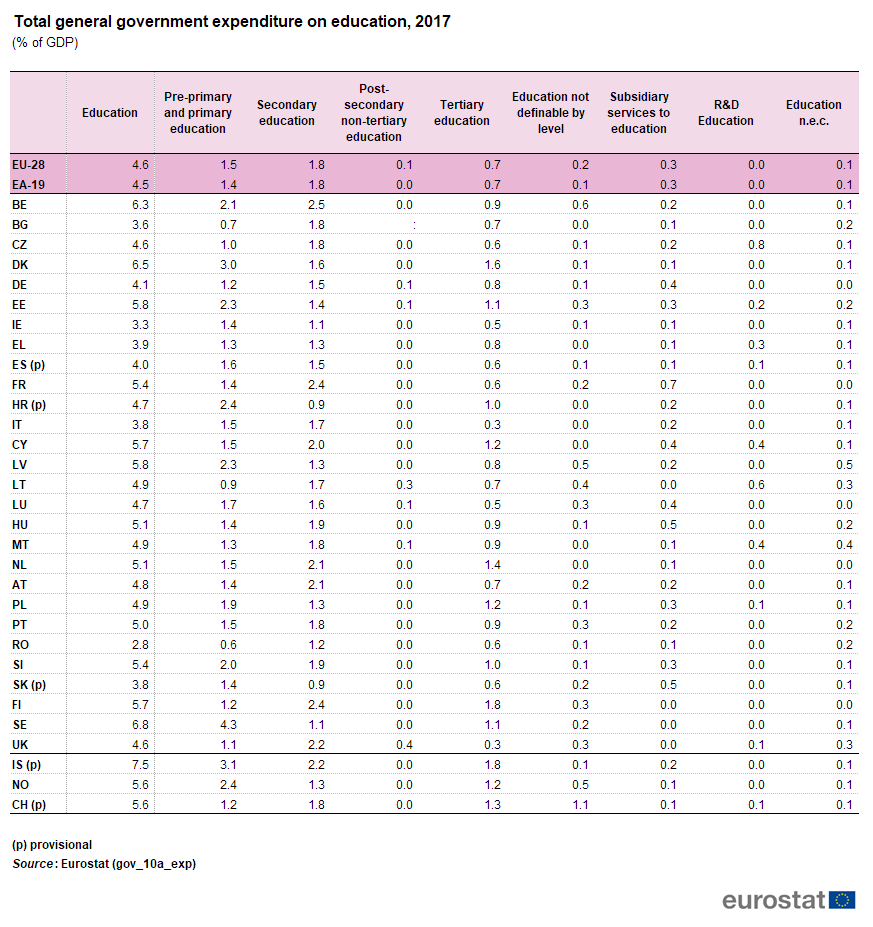 През 2017 г. разходите на сектор „Държавно управление“ за „образование“ в ЕС-28 възлизат на 715 млрд. Евро или 4,6% от БВП. От тях „предучилищното и началното образование“ представляват 1,5% от БВП, а средното образование - 1,8% от БВП. За висшето образование е отчетено средно 0,7% от БВП. Като процент от БВП, най-високите суми са отчетени от Исландия (7,5% от БВП), Швеция (6,8% от БВП), Дания (6,5%), следвана от Белгия (6,3% от БВП), Естония и Латвия (и двете 5,8% от БВП). % от БВП). За Исландия, Латвия, Кипър и Швейцария разходите за образование възлизат на над 15% от общите разходи. Най-ниските коефициенти на общите разходи се наблюдават за Италия (7,9% от общите разходи), Гърция (8,2%) и Румъния (8,4%) (държавни разходи за образование 2019).Разходи за „образование“ През 2017 г. на равнището на ЕС-28 разходите за образование бяха разделени на следните операции: Около 62% бяха под формата на „компенсация на наетите лица“, което означава заплати, заплати и социални вноски на работодателите за напр. учители, 15% са под формата на „междинно потребление“, 6% под формата на социални помощи, различни от социални трансфери в натура, и социални трансфери в натура - закупена пазарна продукция (например училищен транспорт), а 7% са във формата други текущи трансфери. (Държавни разходи за образование 2019).Развитие на разходите за образование в периода 2003—2017 г.На равнището на ЕС-28 правителствените разходи за „образование“ като съотношение към БВП намаляват за периода 2003-2017 г., като намаляват с 0,5 процентни пункта от 5,1% от БВП през 2003 г. до 4,6% от БВП през 2017 г. \ t Държавните разходи като съотношение към БВП намаляват с 0.4 процентни пункта (с изключение на увеличените функции „социална защита“ и „здравеопазване“), делът на разходите за образование в общите разходи намалява от 11.0% през 2003 г. до 10.2% през 2017 г.. (Government expenditure on education 2019).1.2.3. Резултати от PISA на всяка страна-членка: съпоставка и анализКато съществена част от нашето изследване трябва да сравним постиженията на учениците в страните-членки на ЕС и да регистрираме дали има връзка между високите резултати в PISA теста, високия БВП и дела на държавните разходи за образование като процент от БВП. ,Съгласно „Програма за международна оценка на студентите” (2017 г.) Програмата за международна оценка на студентите (PISA) е световно проучване на Организацията за икономическо сътрудничество и развитие (ОИСР) в държавите-членки и страните, които не са членки на ЕС, предназначени да оценят образователните системи чрез измерване на учебната работа на учениците от 15-годишните училища по математика, наука и четене. За първи път е извършена през 2000 г. и след това се повтаря на всеки три години. Нейната цел е да предостави сравними данни с цел да се даде възможност на страните да подобрят своите образователни политики и резултати. Той измерва решаване на проблеми и познание (Програма за Международна оценка на студентите 2017).Изводите, които ни водят от тези факти, са следните:- Няма пряка връзка между трите критерия, които прилагаме, а именно: 1) БВП, 2) държавните разходи за образование като процент от БВП и 3) PISA резултати.- Връзката между най-високите оценки и средствата за образование трябва да се комбинира с допълнителни фактори, като например:- периодично обновяване на учебната програма,- висока квалификация на учителите,- изграждане на положителни нагласи у учениците към участие в процеса на преподаване и обучение,- създаване на положителен опит в училищната среда.Глава 2. Организация на изследването2.1. Цел и задачи на изследванетоОсновната цел на нашето изследване е да уточнят начините за подобряване на управлението на образователните институции на Европейския съюз и да се обсъдят критериите за неговото развитие. Ще предприемем няколко действия - задачи- за да постигнем целта си, а именно:- Да се ​​направи задълбочен теоретичен преглед и сравнение на образователните системи във всички държави-членки на ЕС и да се обсъдят критериите за неговото развитие;- Разработване на нашата уникална изследователска стратегия - представена по-долу - за да се постигнат най-надеждните данни от изследването;- Да анализира получените данни;- Да се ​​правят заключения и да се правят препоръки.2.2. Хипотеза на изследванетоХипотезата на нашето изследване е: Предполагаме, че страните с най-висок БВП ще имат най-доброто управление на своите образователни институции и обратно. Освен това, предполагаме, че оценките по PISA ще бъдат в известна корелация с правителствените разходи за образование като процент от БВП.2.3. Методология, методи на изследване и методи за статистически анализ Въз основа на резултатите от изследването, представени в Глава 1, продължаваме нашата експериментална изследователска стратегия. За постигането на нашата цел се свързахме с:1) ръководители на образователни институции (директори) от първата държава - членка на ЕС с най - висок БВП: Германия и Германия. 2) ръководители на образователни институции (директори) от първата държава-членка на ЕС с най-висок дял на държавните разходи за образование: Швеция с искане за участие в нашето международно проучване.По принцип всички глави на нашата дисертация представят няколко изследвания, които проведохме. По-долу са представени нашите изследователски стъпки / изследователски фази:1. Ние сравняваме и анализираме образователните системи и критика за нейното развитие на всяка държава-членка на ЕС.2. Сравняваме и анализираме брутния вътрешен продукт (БВП) на всяка държава-членка на Европейския съюз за годината на нашето изследване - 2017 година.3. След това сравняваме правителствените разходи за образование с процент от БВП за образование във всяка от страните-членки на ЕС за периода на нашето изследване: 2017 г. - анализираме кои страни изразходват най-много и по-малко за образование.4. След това сравняваме резултатите по основните учебни предмети на страните-членки на ЕС според резултатите от PISA за годината на изследването: 2017.5. След това, през 2018 г., разработваме нашия въпросник и го изпращаме в двете разглеждани страни; Швеция - държава-членка на ЕС с най-висок дял от БВП, изразходван за образование, и Германия - държава-членка на ЕС с най-висок БВП.6. Накрая обобщаваме и анализираме данните, получени от всички източници на оценка на нашата теза - теоретична и експериментална.Таблица 4. Изследователски фази, дейности и период на изследване.Използвани статистически методи:Поради извадката, която имахме в нашето изследване, използвахме няколко статистически метода, които са приложими за нашите участници. Използвахме статистическия пакет SPSS version 20.0, t-тест, еднопосочен ANOVA, хи-квадрат измервания и други подходящи методи.2.4. Изследователска извадка – участници в изследванетоУчастниците в нашето изследване са представени подробно в таблиците и диаграмите по-долу.Таблица 5. Директори от две държави-членки на ЕС, участващи в нашето проучване.Глава 3. Анализ на резултатитеВ тази глава представяме обобщението на анализа на изследването на нашите участници по темата на нашето изследване.Започваме с обсъждане на демографските данни на участниците (виж параграф 3.1.) И завършваме с анализ на основните въпроси за управлението на образователните институции (виж параграф 3.2.).3.2. Анализ на данните - мениджмънт на образователните институции и критерии на развитиеТук представяме обобщеното мнение на директорите на образователни институции от Германия и Швеция.Изводи и заключение В нашата дисертация бяха представени основните концепции за образователния мениджмънт в страните-членки на ЕС с водеща позиция на някои от страните в областта на образованието и високи резултати в академичните постижения на образованието (например Швеция, Естония, Ирландия) и други, които получават дял. от БВП за образование (Швеция).данните показват, че от страните-членки на ЕС на първо място е:- Естония по математика,- Ирландия в Рединг, и- Естония в науката.Изводите, които ни водят от тези факти, са следните:- Няма пряка връзка между трите критерия, които прилагаме, а именно: 1) БВП, 2) държавните разходи за образование като процент от БВП и 3) PISA резултати.- Връзката между най-високите оценки и средствата за образование трябва да се комбинира с допълнителни фактори, като например:- периодично обновяване на учебната програма,- висока квалификация на учителите,- изграждане на положителни нагласи у учениците към участие в процеса на преподаване и обучение,- създаване на положителен опит в училищната среда.След провеждането на нашите двугодишни изследвания можем да потвърдим, че нашата хипотеза се потвърждава от резултатите, получени както от академична, така и от статистическа гледна точка.Нашата изследователска цел е постигната.Нашите изследователски цели са изпълнени и ние успешно завършихме нашата изследователска концепция.Например в Германия резултатите от първата оценка на PISA причиниха т. Нар. „Шок от PISA“: поставяне под съмнение на вече приети образователни политики; в състояние, характеризиращо се с ревностно запазени различия в регионалната политика, то в крайна сметка доведе до съгласието на всички провинции да въведат общи национални стандарти и дори институционализирана структура, за да се гарантира, че те са спазени. В Унгария, за сравнение, които споделяха сходни условия с Германия, резултатите от PISA не доведоха до значителни промени в образователната политика (Програма за Международна оценка на студенти 2017).Националните политически актьори се позовават на високоефективните държави на PISA, за да „помогнат за легитимиране и оправдаване на планираната от тях програма за реформи в оспорваните национални политически дебати“. Данните на PISA могат да бъдат „използвани за подхранване на дългогодишни дебати около съществуващи конфликти или съперничества между различни варианти на политика, като например във френската общност в Белгия“. В такива случаи данните от оценката на PISA се използват селективно: в публичните дискусии правителствата често използват само повърхностни характеристики на изследванията на PISA, като например класирането по страни, а не по-подробните анализи. Rey (2010: 145, цитирайки Greger, 2008) отбелязва, че често реалните резултати от оценките на PISA се пренебрегват, тъй като политиците селективно се позовават на данни, за да легитимират политики, въведени по други причини (програма за международна оценка на студенти 2017).Планираме да продължим нашето изследване, като следваме регистрираните тенденции в резултатите от това проучване.ПриносиТеоретични и научни приноси:След изследването, което проведохме теоретично, можем да разграничим следните теоретични приноси на нашата работа:- Анализирахме и сравнявахме образователните системи и образователния мениджмънт на всички държави-членки на ЕС, включително техните критерии за развитие.- Прегледахме икономическото влияние на всички страни-членки на ЕС, анализирайки техния БВП за 2017 година.- Сравнихме и анализирахме дела на БВП на всяка държава-членка на ЕС, която правителствата на границите осигуряват за образование в опит да следват връзката: повече финансови ресурси - по-добро управление на образованието - по-добри академични постижения - повече образователен успех и подобряване на развитието.- Сравнихме и анализирахме академичните резултати на всички студенти от страните-членки на ЕС в резултатите от теста на PISA за 2017 година.- Накрая, анализирахме и обобщавахме всички тези данни, за да изберем двете водещи страни в ЕС по отношение на финансовите стимули и образователни постижения за втората изследователска част на нашата дисертация.Практически и научни приноси: - Свързахме се с водещи мениджъри в областта на образованието (директори и ректори) в две държави-членки на ЕС - Германия и Швеция - за да разберем как те са успели в управлението на образованието.- Поради тази причина разработихме специален въпросник, който разпространихме онлайн на нашите участници в двете страни на ЕС.- Нашите експериментални резултати могат да бъдат използвани от други изследователи, или от нас, за начален старт на техните изследвания в тази област.ПубликацииGakupoulous, D. (2016) Mechanisms of funding schools in European Union member states. Doctoral conference.Gakupoulous, D. (2016) Methods and criteria in public administration in European Union member states. Doctoral conference.ЛитератураA guide to education in Spain (2018) Retrieved from: https://www.expatica.com/es/education/children-education/education-system-103110/Baïdak, N., I. De Coster, J. M. Riiheläinen & A. Mc Namee (2014) Financing Schools in Europe. Mechanisms, Methods and Criteria in Public Funding. Eurydice report. Constantinides, D.-A. (2015) The Greek Educational System. Retrieved from: https://www.fulbright.gr/en/study-in-greece/the-greek-educational-systemCyprus (2018) Retrieved from: https://en.wikipedia.org/wiki/CyprusDivision of EU’s GDP member states have the largest share of its GDP (original source of Chart 1) (2018) Retrieved from: https://ec.europa.eu/eurostat/web/products-eurostat-news/-/DDN-20180511-1?inheritRedirect=trueEducation in Finland (2017) Retrieved from: https://en.wikipedia.org/wiki/Education_in_FinlandEducation in France (2017) Primary and secondary schools in France - from "maternelle" to "lycée". Retrieved from: https://about-france.com/primary-secondary-schools.htmEducation in Italy (2016) Retrieved from: https://www.understandingitaly.com/education.htmlEducation in Luxembourg: Primary and secondary schools (2018) Retrieved from: https://www.expatica.com/lu/education/children-education/education-in-luxembourg-primary-and-secondary-schools-103671/Education in Sweden (2017) Retrieved from: https://sweden.se/society/education-in-sweden/Education in the Netherlands (2016) Retrieved from: https://www.nuffic.nl/en/subjects/education-in-the-netherlands/Education System in Austria (2017) Retrieved from: https://www.scholaro.com/pro/countries/Austria/Education-SystemEducation system in Slovakia (2016) Retrieved from: http://www.studyinslovakia.eu/education-in-slovakia/education-system-in-slovakia/index.htmlEducation system of Latvia (2016) Retrieved from: http://www.aic.lv/ENIC/ds/Latvian_syst.htmEducation System of Lithuania (2016) Retrieved from: https://www.lithuaniaeducation.info/education-systemEducational system in Belgium (2017) Retrieved from: https://www.scholaro.com/pro/Countries/belgium/Education-SystemEducational system in Bulgaria (2017) Retrieved from: https://www.scholaro.com/pro/countries/bulgaria/education-systemEducational system in Croatia (2017) https://www.scholaro.com/pro/countries/Croatia/Education-SystemEducational system in Denmark (2017) Retrieved from: https://www.scholaro.com/pro/countries/Denmark/Education-SystemEducational system in Estonia (2017) Retrieved from: https://www.scholaro.com/pro/countries/Estonia/Education-SystemEurostat (2018) Retrieved from: https://ec.europa.eu/eurostat/web/products-eurostat-news/-/DDN-20180511-1?inheritRedirect=trueGDP (nominal) of EU member states (for 2017 and 2018) (original source of data in Table 30) Retrieved from: http://statisticstimes.com/economy/european-union-countries-by-gdp.php)Government expenditure on education (2019) Retrieved from: https://ec.europa.eu/eurostat/statistics-explained/index.php/Government_expenditure_on_education#Expenditure_on_.27education.27Malta: Organisation of the Education System and of its Structure (2018) Retrieved from: https://eacea.ec.europa.eu/national-policies/eurydice/content/organisation-education-system-and-its-structure-49_enProgramme for International Student Assessment (2017) Retrieved from: https://en.wikipedia.org/wiki/Programme_for_International_Student_AssessmentSchüttler-Hansper, M. (2018) This is how the German school system works. Retrieved from: https://www.deutschland.de/en/topic/knowledge/overview-of-the-german-school-systemShare of GDP each member state has for education for year 2017 (original source of Chart 2) Retrieved from: https://ec.europa.eu/eurostat/statistics-explained/index.php/Government_expenditure_on_educationSlovenia. Structure of Educational System (2017) Retrieved from: http://www.ceebd.co.uk/ceeed/un/sln/slnco.htmThe education system in Portugal (2018) Retrieved from: https://www.expatica.com/pt/education/children-education/the-education-system-in-portugal-105195/The education system in the Czech Republic (2017) Retrieved from: https://www.studyin.cz/soubory/clanky/0021_publications/StudyIN-EduSystem-2017.pdfThe Hungarian education system (2009) Retrieved from: https://www.ofi.hu/4-hungarian-education-systemThe Polish education system in brief 2017/18 (2018) Retrieved from: https://eurydice.org.pl/wp-content/uploads/2017/10/Education-System-in-Poland_2017_2018_EN.pdfThe Romanian Education System (2016) Retrieved from: https://www.romaniaeducation.info/education-systemTobin, P. (2017) The Educational System in Ireland. Retrieved from: http://www.eduvinet.de/eduvinet/irl002.htmUK Education System Guide (2018) Retrieved from: https://www.studying-in-uk.org/uk-education-system-guide/Докторант: Димитриос Гакупулус                            Научен ръководител: Страни-членки на ЕС(по азбучен ред на английски език)Брутен вътрешен продукт (БВП) за 2017 (в щатски долари)Австрия417,672 милионаБелгия495,757 милионаБългария56.83 милиардаХърватска54.85 милиардаКипър21.65 милиардаЧехия215.73 милиардаДания324.87 милиардаЕстония25.92 милиардаФинландия251.88 милиардаФранция2,582.50 милиардаГермани3,677.44 милиардаГърция200.29 милиардаУнгария139.14 милиардаИрландия333.73 милиардаИталия1,934.80 милиардаЛатвия30.26 милиардаЛитва47.17 милиардаЛюксембург62.40 милиардаМалта12.54 милиардаНидерландия826.20 милиардаПолша524.51 милиардаПортугалия217.57 милиардаРумъния211.80 милиардаСловакия95.77 милиардаСловения48.77 милиардаИспания1,311.32 милиардаШвеция538.04 милиардаВеликобритания2,622.43 милиардаИзследователска фазаИзследователски дейностиПериод на изследванеПодоготвителна изследователска фазаСъздаване на концепцията на нашето изследване. Подготвителен теоретичен анализ. Изготвяне на полезни показания за управлението на образователната система в ЕС и критериите за неговото развитиеМай 2016-Декември 2016Теоретично проучванеИзготвяне на проучване относно:- Брутен вътрешен продукт (БВП) на държавите-членки на ЕС за годината на нашето изследване, а именно 2017 година- Проучване на управлението на учебните заведения от всичките 28 държави-членки- Обобщаване и анализ на техните критерии за развитие- Сравняване на резултатите между държавите-членки на ЕСЧетене и обобщаване на литературни източници за управлението на ЕС на образователните институции и критерии за неговото развитиеЯнуари 2017-Декември 2017Експериментално изследванеПровеждане на международна анкета по темата на изследванията, включваща:- Връзка с отговорни лица в различни международни образователни институции- Представяне пред тях на концепцията на нашето изследване- Покани ги да участват в нашето изследване- Обобщаване на събраните данниЯнуари 2018-Декември 2018Заключителна изследователска фазаИзготвяне на обобщение и заключение на всички събрани данни през целия период на изследване както теоретично, така и експериментално.Януари 2019-Март 2019Страна-членка на ЕСДиректори на детски градиниДиректори на начални училищаДиректори на гимназииДиректори на колежиРектори на университети Общ брой участнициГермания – най-висок БВП за 20172219113863Швеция – най-висок дял, отделян от БВП за образование за 20172416107360Общ брой участници от двете страни-членки на ЕС:Общ брой участници от двете страни-членки на ЕС:Общ брой участници от двете страни-членки на ЕС:Общ брой участници от двете страни-членки на ЕС:Общ брой участници от двете страни-членки на ЕС:Общ брой участници от двете страни-членки на ЕС:123